           Grecja -śladami Św. Pawła   12-22.07.2023      11 dni 12.07 Przelot do Aten, wyjście z lotniska i przejazd na lunch do historycznej, tradycyjnej tawerny TSOLIAS. Powrót na lotnisko i wylot do Thessalonik. 2) 13.07 Salonik. Dawna nazwa miejscowości „Tesalonika” – stolica rzymskiej prowincji Macedonii. Miasto zostało założone ok. 315 p.n.e. przez króla Macedończyków Kassandra, a nazwa miasta pochodzi od imienia jego żony, Tessaloniki.Do wspólnoty tu założonej św. Paweł pisał Listy do Tesaloniczan. Pobyt Apostoła Narodów w Tesalonice jest w 17. rozdziale Dziejów Apostolskich. Saloniki - zwiedzanie, w programie m.in. kościół/Bazylika Agia Sofia, Via Egnatia, nadmorska promenada, Biała Wieża, która była częścią murów obronnych miasta z czasów Sulejmana Wielkiego. Przejdziemy przez miasto zwiedzając ruiny Pałacu Galeriusza, Łuk Galeriusza, Rotundę - zbudowane w czasach rzymskich. Zatrzymany się również obok Forum Romanum, gdzie św. Paweł przemawiał do mieszkańców Salonik. Zwiedzimy największą katedrę Grecką pod wezwaniem św. DIMITRA. Gdzie znajdują się relikwie św. Dimitra i katakumby, gdzie prawdopodobnie zamordowano świętego. Przejdziemy przez plac Dikastyrion gdzie zobaczymy łaźnie tureckie oraz stary bazar turecki. Zatrzymany się również na Placu Arystotelesa. Ladadika - dawna żydowska dzielnica portowa. Czas wolny na Placu Arystotelesa. Przejazd do hotelu w okolicach Salonik.13.07 Przejazd do Kavala (starożytne Neapolis) przepięknego portowego miasta, do którego Apostoł Paweł przypłynął podczas swojej pierwszej podróży misyjnej na kontynent europejski. Obok portu zobaczymy tzw. bemę z ciekawą mozaiką przedstawiającą zejście Św. Pawła na ląd w Neapoli - dzisiejsza Kavala; następnie akwedukt zbudowany przez Sulejmana Wielkiego oraz twierdzę przy porcie. Przejazd do Filipiiod którego Św. Paweł rozpoczął w 49 r. swą misję w Europie i gdzie powstała pierwsza chrześcijańska wspólnota Zwiedzimy starożytne miasto, zobaczymy też miejsce gdzie był więziony Apostoł Narodów ze swoim przyjacielem Sylasem. Przejazd do Lidii, gdzie św. Paweł ochrzcił pierwszą osobęna kontynencie europejskim –Św. Lidię. W tym miejscu została wybudowana Bazylika Św. Lidii. Msza Święta podczas której będą odnowione sakramenty chrztu świętego. Zobaczymy kościół – babtysterium - nad brzegiem rzeki zwanej drugim Jordanem. Pobyt św. Pawła w Filippi jest przedstawiony w 16. rozdziale Dziejów Apostolskich. Do wspólnoty powstałej w Filippi Św. Paweł napisał List do Filipian. Powrót do hotelu w Thessalonikach. Kolacja14.07 śniadanie, wykwaterowanie i wyjazd na Meteory (po drodze przejazd przez Verie) - centrum XII-XIV wiecznych   klasztorów - zawieszonych w chmurach, ósmy cud świata wpisany na światową listę dziedzictwa kulturowego UNESCO. Wizyta w klasztorze męskim (jednym z czterech) lub damskim (jednym z dwóch) Zwiedzimy wnętrza cerkwi z doskonale zachowanymi bizantyjskimi freskami, ikonami, ikonostasami. W lokalnym muzeum zobaczymy sprzęt gospodarstwa domowego, bogate krucyfiksy, ręcznie pisane ewangelie oraz szaty liturgiczne – wszystkie te rzeczy wyrabiane przez mnichów ascetów mieszkających pomiędzy skalami. W miasteczku Kalambaka u podnóża Meteor zawitamy do pracowni ikon bizantyjskiej, gdzie poznamy proces pisania ikon. Nocleg w Kalambace. Kolacja.15.07 Po śniadaniu przejazd do Delf. Zwiedzanie centrum wszechwiedzy starożytnych Hellenów. Tu słynna Pytia przepowiadała nie myląc się nigdy. Tutaj odbywały się Igrzyska Pytyjskie na równi ważne z olimpijskimi oraz w tym miejscy zasiadała Amfiktonia Delficka, która kodyfikowała cały świat Starożytnych. Delfy sa jednym z najbardziej intrygujących i zagadkowych miejsc Grecji. Zakwaterowanie w Delfach. Kolacja.16.07 Zwiedzanie greckiej stolicy Aten. Ewangelizację św. Pawła przedstawia 17. rozdział Dziejów Apostolskich. W Atenach zwiedzanie zaczniemy od Stadionu Olimpijskiego, na którym odbyły się pierwsze nowożytne igrzyska olimpijskie. Zwiedzimy również Akropol gdzie zobaczymy Propyleje, Partenon – słynna świątynia Ateny, Erechtejon, świątynię Nike, Teatr Dionysiosa. Pod Akropolem zatrzymany się przy Areopag– wejdziemy na słynne wzgórze trybunału sądowego i Rady Starszych, gdzie nauczał św. Paweł i wygłosił mowę znaną z Dziejów Apostolskich. Po kazaniu zyskał pierwszego nawróconego – Dionizego.Przejdziemy przez Stare miasto tzw. Plaka gdzie zobaczymy Grecką Agorę, Rzymską Agorę, Wieże Wiatrów, Bibliotekę Hadriana, Katedrę Ateńską. Czas wolny na Plaka – dziewiętnastowiecznej dzielnicy rzemieślniczej z labiryntem uliczek, pełnej kolorów i znakomitych smaków. Podczas objazdu miasta będziemy mogli podziwiać teatralną zmianę warty pod Parlamentem oraz neoklasycystyczna zabudowę starówki. Przejazd na Peloponez. Postój nad Kanałem Korynckim, który oddziela Peloponez od części kontynentalnej i łączy ze sobą 2 morza. Przejazd do Tolo. Kolacja.17.07 Odpoczynek. Świadczenia w hotelu18.07 Po śniadaniu rejs na wyspy Hydrę i Spetses. Hydra - najciekawsza z wysp archipelagu. Nie ma na niej ruchu kołowego. Cały transport odbywa się na grzbiecie osiołków lub konno. Jest przykładem kamiennej architektury wyspiarskiej i niebywałego piękna. Zwiedzimy cerkiew Metropolitalną, pokluczymy po wąskich, kamiennych traktach i tysiącach schodów do zapierających dech w piersiach punktów widokowych. Spetses jest zdecydowanie inna – mimo, iż niewielka to bardzo kosmopolityczna. Liczne zatoczki i lazurowe w nich morze przyprawiają o zawrót głowy. Powrót ok 19.00 na kolacje19.07 Śniadanie i przejazd do Epidauros. To wyjątkowe ciekawe miejsce skąd rozpoczęła się nauka o medycynie naturalniej i holistycznym podejściu do człowieka jako organizmu. Zwiedzimy świątynie Asklepiosa, wspaniały tatr antyczny o wyjątkowej akustyce. Posłuchamy o sposobach leczenia, medycynie naturalnej oraz poznamy typ swojego temperamentu. Przejazd do pierwszej stolicy niepodległej Grecji – Nafplio, gdzie znajduje się przepięknie położona twierdza wenecka - spacer po starówce. Czas wolny. Msza sw w katolicki kościele w Nafplio20.07 Czas wolny, świadczenia w hotelu.21.07 Czas wolny, świadczenia w hotelu.22.09 Po śniadaniu przejazd do Koryntu. Zwiedzanie Starożytnego Koryntu, który kojarzy się z Córami Koryntu, które czyniły swą posługę ku czci Apollina oraz Św. Pawłem, który podczas ewangelizacji Europy spędził tu 18 miesięcy Ewangelizację św. Pawła, prowadzoną w Koryncie, przedstawia 18. rozdział Dziejów Apostolskich. Do wspólnoty tu powstałej św. Paweł pisał Listy do Koryntian. Zwiedzimy starożytny Korynt miejsce kultu Apollina, pozostałości po synagodze, łaźnie i toalety rzymski, źródło Peirene. Pośród starożytnych ruin zobaczymy tzw. bemę, miejsce, gdzie przemawiał św. Paweł do Koryntian.  Msza Święta w ruinach starożytnego Koryntu w pobliżu miejsca, gdzie nauczał Św. Paweł. Przejazd na lotnisko i wylot do PolskCena 4200 PLN zawiera•Bilet lotniczy na trasie Modlin – Salonki, Ateny – Modlin;			•Transfer na lotnisko •Ubezpieczenie KL i NNW;•Transport lokalny, klimatyzowany autokar klasy LUX;•Wyżywienie HB (śniadania + kawa i herbata oraz obiadokolacje + woda);	•10 noclegów w hotelach min. 3* (pokoje z łazienkami: 2/3 osobowe); •Opieka pilota; •Opłata klimatyczna; •Składka na Turystyczny Fundusz Gwarancyjny i Fundusz PomocowyCena nie zawiera: dodatkowo płatne (na miejscu) 160 EURO•Bilety wstępu: Meteora, Akropol, Korynt, Filippi;                                                                                              •Rejs statkiem na Hydra i Spetses;•Lokalnych przewodników.Dodatkowo dobrowolnie płatne: Ubezpieczenie od chorób przewlekłych – 40 złUWAGA! Plan ramowy, kolejność zwiedzania może ulec zmianie!Uczestnik imprezy korzystający z transportu samolotowego ma prawo zabrać nieodpłatnie ze sobą jedną sztukę bagażu podstawowego o wadze łącznej do 20 kg i jedną niedużą sztukę bagażu podręcznego o wymiarach: 40 x 20 x 25, który musi się zmieścić pod siedzenie przed pasażeremBIURO PIELGRZYMKOWE „PAX”	 	           Białystok, ul. Ks. Adama Abramowicza 1 (przy kościele Św. Rocha)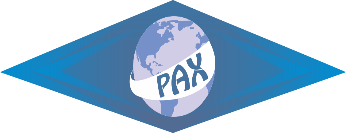  Biuro czynne - Pn. – Pt.  10.00 - 14.00   Tel: +48 85 674 5924,           www.bppax.pl     mail;  bppax@tlen.pl